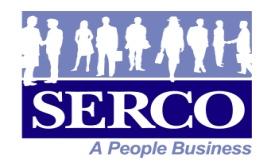 REQUEST FOR PROPOSALS (RFP)forInnovation and Operation Workforce Employer Engagement Services RFP Release Date: Thursday, March 28th, 2024, at 2:00 PM CSTProposal Deadline: Friday, April 19th, 2024, at 4:00 PM CSTSERCO of Texas, Inc.9301 Michigan AveDetroit, MI 48210SERCO of Texas is an Equal Opportunity employer/program. Historically Underutilized Businesses (HUB’s) are encouraged to apply. Auxiliary aids and services are available upon request to individuals with disabilities. Telephone access is available by dialing 711 or you can also call (512) 936-0342; (TDD): 1-800-735-2989, Voice 1-800-735-2988.Table of ContentsI. General Information -----------------------------------------------------------------------------------4Scope of WorkII. BackgroundOverview of the SERCO of Texas (SERCO)Project OverviewProgram ParticipantsAllowable Support ServicesCurrent UseService NeedsEligible RFP ProposersHistorically Underutilized Businesses (HUBs)Strategic ElementsContract Type and Length of Contract TermsContract ElementsSecurity and Privacy Initial Inquiry (SPI)Amendments and Announcements Regarding this Request for ProposalDelivery of NoticesIII. Statement of Work--------------------------------------------------------------------------------5-11Program PurposeService RequirementsOperational Support and Technology TrainingData Driven Strategies – Set up TechnologyPolicy DevelopmentSet up Collaboration and Communication with CBO’s, Education Institutions and EmployersDevelop training for employee transition and new staff for entering employer servicesTechnical Writing and ReportingService Delivery Area(s)IV. Payment and Invoice Process--------------------------------------------------------------11-13Availability of FundsMethod of PaymentInvoicing ProcessMonthly ReportingV. Information and Submission Instructions----------------------------------------------15-17Request for Proposal Cancellation/Partial Award/Non-AwardRight to Reject Proposals or Portions of ProposalsJoint ProposalWithdrawal of ProposalsCosts IncurredSubmission InformationProcurement ScheduleProposer QuestionsAvailability of RFPVI. Information on Acceptance and Evaluation of Proposals-------------------------17-21Initial Compliance ScreeningUnresponsive ProposalsCorrections to ProposalReview and Validation of ProposalsAdditional InformationProposal Evaluation Criteria and Selection ProcessDebriefingProtest ProceduresVII. Glossary-----------------------------------------------------------------------------------------------22 VII. Attachments and Forms--------------------------------------------------------------------23-38General Information Scope of Work SERCO of Texas, the awarded contractor for the Houston Gulf Coast Area Consortium (H-GAC) Employer Services contract, seeks training and support with some advice to streamline innovative processes for the designated workforce region. The objective is to enhance operational efficiency, integrate technology, facilitate professional development, and foster collaboration with sector-based employers. This scope of work outlines the requirements and expectations for training and support services to achieve these goals.The primary objectives of this training and support engagement are as follows:Advise in the development and training for the implementation of innovative processes to enhance operational efficiency.Support, advise, and train for integrating existing technology solutions to optimize operations and service delivery through a change management process.Facilitate professional development opportunities for SERCO staff.Collaborate with sector-based employers through events and engagements.Provide advice on business operations and technology innovations to SERCO, supporting presentations to board staff.Assisting with the development of partnership building with educational institutions, economic development councils, chambers of commerce, government entities, employers, public and private partners, and community-based organizations. Background2.1 Overview of the SERCO of Texas (SERCO)SERCO of Texas began in 1989 with the vision to lead a dynamic regional economy through employment, economic development, an educated workforce, and a mission to meet customers' needs through diversified services. Headquartered in San Antonio, SERCO is part of SER Metro-Detroit and the Unified SER Family, a network of nonprofit and for-profit companies sharing a single mission and led by the same executive management team.  Recognized as one of the nation’s leaders in workforce development, SERCO and its affiliates currently provide WIOA Adult and Dislocated Worker, TANF services, WIOA Youth and Youth education and job training programming (in school and out-of-school) in three states: Texas, Michigan, and Illinois. SERCO currently operates in four Texas board areas of South Texas (one-stop and childcare), Brazos Valley (childcare), Alamo (rural youth), West Central Texas (childcare).SERCO, through the Boards, operates the following programs: Workforce Innovation and Opportunity Act (WIOA) Adult, Dislocated Worker and Youth, Temporary Assistance for Needy Families (TANF/Choices), Supplementary Nutritional Employment & Training (SNAP E&T), Employment Services (ES) Non-Custodial Program (NCP), National Emergency Grants (NEG).SERCO’s “Vision” is to be recognized as a premiere resource of workforce development solutions for the business community and their future employees. SERCO’s “Mission” is to meet the needs of customers through diversified services and programs that connect business communities capable of contributing to the local region’s economic vitality.SERCO’s current funding from the Boards is on an annual basis from Alamo, Brazos Valley, West Central Texas, Heart of Texas, Houston Gulf Coast Area Council, and Concho Valley.2.2 Project OverviewThe laws and regulations governing Workforce Innovation and Opportunity Act (WIOA) recognize the need to remove barriers to employment by providing employer services: The Workforce Innovation and Opportunity Act (WIOA) offers an integrated and comprehensive range of services consisting of workforce development activities benefiting employers, job seekers, and communities. The purposes of WIOA are to:Increase, particularly for individuals with barriers to employment, access to and opportunities for the employment, education, training, and support services needed to succeed in the labor market.Support aligning workforce investment, education, and economic development systems for a comprehensive, accessible, and high-quality workforce development system.Improve the quality and labor market relevance of workforce investment, education, and economic development efforts to provide individuals with the skills and credentials necessary to secure and advance in employment with family-sustaining wages, and to provide employers with the skilled workers needed to succeed in a global economy.Provide workforce development activities, through state and local workforce development systems, that increase participants’ employment, retention, earnings, and attainment of recognized postsecondary credentials, and as a result, improve the quality of the workforce, reduce dependency on public assistance, increase economic self-sufficiency, meet the skills requirements of employers, and enhance the productivity and competitiveness of the nation. SERCO is seeking a contractor(s) to support the implementation, growth and development of the Houston Gulf Coast Employer Engagement effort. 2.3 Program Participants Workforce Solutions staff may provide appropriate Support Services to eligible participants in the following programs: Workforce Innovation and Opportunity Act (WIOA) Adult,  Dislocated Worker (DW),  National Dislocated Worker Grant (NDWG),  Youth Services (WIOA)Temporary Assistance for Needy Families (TANF)   Employer Engagement Services are available only to Eligible, Enrolled WIOA participants who are actively and fully participating in individualized employment and follow-up services. 2.4 Allowable Support Services All Support Service expenses must be reasonable and necessary to assist customers in achieving the goals stated on their Individual Employment Plan (IEP) or Individual Service Strategy (ISS) for WIOA Youth and must be included on the participants IEP/ISS.   2.5 Current UseSERCO staff has served Employers for small and medium-sized Workforce Development Boards (WDB) using traditional forms of outreach and employment matching techniques. In addition, SERCO staff serve individuals with barriers to employment as defined by WIOA §3(24) through five (5) workforce development areas within the state of Texas; staff utilize various assessments available online and in paper format. As part of the enrollment process, customers’ skill sets are assessed to determine that they are the right fit for the training they are seeking.2.6 Service NeedsScaling Employer Services at a large WDB will require technological innovations, innovative operations and training to scale for performance and continued growth. Workforce programs experienced significant change during the Pandemic, particularly in the realm of technology, creating efficiencies that allow for more funding to reach participants. Advertising services through technology also created opportunities for a new audience, one that rarely applies for workforce-related funding. Ultimately these changes have allowed SERCO to rethink service approaches to deliver cutting-edge programs to the WDBs that trust in our services. SERCO seeks support in the areas of process optimization, technology integration into operations, professional development, technical writing and contract development, employer engagement, presentation development for leadership, advertising and outreach support,  and Board Staff engagements. SERCO will invite employer partners to participate in our sector-based round table advisory and needs support to schedule and facilitate these sessions. These are informational sessions designed to listen to our employer partners' immediate needs and pain points. Through these advisory meetings, we seek testimonials from employers- video testimonies are best. Finally, SERCO provides an escalation pathway for employers and options to seek resolution beyond their primary contact to make improvements if challenges arise. All SERCO Employer and Community Engagement team members will receive intense industry-specific training. SERCO plans to engage third-party workforce training to develop the framework and find resources for all industry-specific training. The training will include, but not be limited to, an overview of the industry and its top employers in the Gulf Coast's urban and rural areas and its targeted in-demand occupations. In addition, selected industry Business Service Representatives will complete externships for a minimum of 20 hours with one or more employer partners from their assigned industry cluster to job-shadow or receive on-the-job training to understand their needs on a granular level better.2.7 Eligible RFP ProposersTo be eligible to receive an award through this Request for Proposal, Proposers shall:Submit the required and completed Proposal, supporting documentation, and forms.Be an entity free to participate in state contracts and not be debarred by the Texas Comptroller of Public Accounts: http://comptroller.texas.gov/procurement/prog/vendor_performance/debarred/Be free to participate in federal contracts with the System of Award Management (SAM).  Proposer is ineligible to apply for funds under this Request for Proposal if currently debarred, suspended, or otherwise excluded or ineligible for participation in Federal or State assistance programs. Search the federal excluded list at the following website: https://www.sam.gov/portal/public/SAM;Be free from negative reports in the Vendor Performance Tracking System on the Centralized Master Bidders List (CMBL): https://mycpa.cpa.state.tx.us/tpasscmblsearch/index.jsp; Be a:Sole Proprietorship;General Partnership;Corporation;Limited Liability Company; orLimited Partnership;.Be an existing entity that has been providing the services identified in this solicitation for at least 12 months preceding submittal of a response to this solicitation.2.8 Historically Underutilized Businesses (HUBs)It is the policy of SERCO to continue promoting and expanding economic development for minority and women-owned businesses that are located within the state of Texas. SERCO will ensure that local small minority-owned, disadvantaged and women-owned businesses are considered in the procurement process, whenever possible. Proposers must attach a current copy of the HUB certification to the proposal.2.9 Strategic Elements: 2.9.1 Contract Type and Length of Contract Terms	SERCO will award one contract for services under this proposal process. The contract type to be used under this solicitation will be on a cost reimbursement basis. The initial contract period will begin on the Effective Date stated in the contract, resulting contract term will be from the contract effective date through September 30, 2023, and may be renewed, extended, or terminated pursuant to the terms and conditions of the Contract. SERCO reserves the option to renew the term of the resulting contract for up to three (3) additional one-year periods, for a term not to exceed a total of four (4) years. The renewal of the contract is at the sole discretion of SERCO based upon, but not limited to, the availability of funds, contract compliance and performance, and need for services.  2.9.2 Contract ElementsThe term “Contract” means the Contract awarded as a result of this procurement and all exhibits thereto. At a minimum, the following documents will be incorporated into the Contract: the RFP solicitation, and all attachments and exhibits, if applicable. any modifications, addendums or amendments issued in conjunction with this solicitation. the successful Proposer’s response.					  2.9.3 Security and Privacy Initial Inquiry (SPI)The Proposer must submit the Information Security and Privacy Initial Inquiry (SPI) form with their response to this Request for Proposal.2.10 Amendments and Announcements Regarding this Request for ProposalSERCO will post all official communication regarding this Request for Proposal on the SERCO website: www.sercooftexas.com. SERCO reserves the right to revise the Request for Proposal at any time and to make unilateral amendments to correct grammar, organization, and clerical errors. It is the responsibility of each Proposer to comply with any changes, amendments, or clarifications posted. Proposers must check the posting frequently for changes and notices of matters affecting this Request for Proposal.Applicant’s failure to periodically check the posting will in no way release the Proposer from “addenda or additional information,” resulting in additional costs to meet the Request for Proposal requirements.All questions and comments regarding this Request for Proposal should be sent to the SERCO Point of Contact identified in subsection 1.2.  Questions must reference the appropriate page and section number. SERCO will post subsequent answers to questions to the posting. SERCO reserves the right to amend answers prior to the Request for Proposal closing date.Proposers should notify SERCO of any ambiguity, conflict, discrepancy, omission or other error in the Request for Proposal.2.11 Delivery of NoticesAny notice required or permitted under this announcement by one party to the other party must be in writing and correspond with the contact information noted in subsection 1.2 of this Request for Proposal. At all times, the Proposer will maintain and monitor at least one active email address for the receipt of Proposer-related communications from SERCO. The Proposer’s responsible for monitoring this email address for Proposer-related information. Statement of Work 3.1 Program PurposeThe purpose of SERCO of Texas as it relates to this RFP is to provide workforce development solutions services through the timely provision of employer services operational support and organizational development. The training and support services within this engagement will encompass the following crucial areas: enhancing operational efficiency, technological integration, professional development, employer engagement, and collaboration with board staff.3.2 Service Requirements3.2.1 Operational Support and Technology Training:– On-the-ground workforce development, and executive-level leadership.Connect existing and new technologies to scale the physical operations of HGAC.Develop onboarding and training for new staff to use technologies when they engage with job seekers and employers.Develop digital virtual and hybrid workforce training solutions using existing technologies.Create in collaboration with stakeholders and digital partners virtual end-to-end and competency-based outcomes focused on building higher-skilled communities.Set up of all systems included in the implementation phase of the contract.Support outreach communication and outreach efforts to employers and partners3.2.2 Data Driven Strategies – Set up TechnologyIdentify cutting edge technology solutions, aligning with Employer and Community Engagement division.Analyze the Skills Assessment Tools to data-driven solutions for employees, employers, and participants. Creating Board presentations reflecting data and the data-driven solutions. Implement leveraged solutions and innovations to enhance service delivery.3.2.3 Policy DevelopmentComplying with state and federal lawsEnsure adherence to regulationsDevelop and update SOPs as they align with H-GAC3.2.4 Set up Collaboration and Communication with CBO’s, Education Institutions and EmployersMaintain and continue collaborative relationships with educational institutions, economic development councils, chambers of commerce, government entities, employers, community-based organizations.Build relationships with employers to unlock employment and career opportunities3.2.5 Develop training for employee transition and new staff for entering employer servicesExpert support and staff guidance for the adoption and integration of new and existing technologies. Staff Training including employer engagement and customer servicePlan for professional developmentStaff retention strategies3.2.6 Technical Writing and ReportingAssist with the drafting of required contract reports for SERCO review and submission.  Provide technical writing for new processes, award applications, and other required requested narrative3.3. Service Delivery Area(s)The primary service delivery area includes the Houston Gulf Coast region. SERCO of Texas may request similar services as needed in other contract areas.    Payment and Invoice Process  4.1 Availability of FundsIf funds for these Contracts become unavailable during any budget period, SERCO may immediately terminate or reduce the amount of the resulting Contract at the discretion of SERCO. The Contractor will have no right of action against SERCO if SERCO cannot perform its obligations under this Contract due to a lack of funding for any activities or functions outlined within the Scope and Statement of Work Sections of this Request for Proposal.SERCO does not guarantee funding at any level and may increase or decrease funds at any time during the term of a Contract resulting from this Request for Proposal.The contractor may not use funds received from SERCO to replace any other federal, state, or local source of funds awarded under any other contract.4.2 Method of PaymentThe Contract resulting from this Request for Proposal will be paid in accordance with the contract requirements.4.3 Invoicing ProcessThe Contractor will submit to SERCO a total bill each month in the format prescribed by SERCO and in accordance with the SERCO guidelines.4.3.1 Invoice billing statements submitted to SERCO must include: Contractor’s Legal Name,Vendor number or federal tax Identification number, Remit-to address,Contractor's Telephone number and email address,Invoice number,SERCO Contract Number, andInvoice total.4.4 Monthly Reporting Program and financial information must be submitted to SERCO at least monthly for each month of the contract period and must contain the established reporting information. Failure to submit invoices in a timely manner may be considered a Contract compliance issue and be used in evaluating whether to renew or terminate the Contract.Information and Submission Instructions5.1 Request for Proposal Cancellation/Partial Award/Non-AwardAt its sole discretion, SERCO may cancel this Request for Proposal, make partial award, or no awards.5.2 Right to Reject Proposals or Portions of Proposals At its sole discretion, SERCO may reject any and all responses or portions thereof.5.3 Joint Proposal SERCO will not consider joint or collaborative responses that require it to contract with more than one Proposer in a single contract.5.4 Withdrawal of Proposals Proposers have the right to withdraw their proposal from consideration at any time prior to Contract award, by submitting a written request for withdrawal to the SERCO Point of Contact, as designated in subsection 1.2.5.5 Costs IncurredProposers understand that issuance of this Request for Proposal in no way constitutes a commitment by SERCO to award a Contract or to pay any costs incurred by a Proposer in the preparation of a proposal in response to this solicitation. SERCO is not liable for any costs incurred by a Proposer prior to issuance of, or entering into a formal agreement, Contract, or purchase order. The costs of developing proposals, preparing for or participating in oral presentations and site visits, or any other similar expenses incurred by a Proposer are entirely the responsibility of the Proposer, and will not be reimbursed in any manner by SERCO.5.6 Submission InformationProposals and all required documents must be submitted electronically by email as a single PDF attachment to ktaveras@sercohq.com. The deadline for submission is Friday, April 19th, 2024, 4:00 PM. The submission time will be determined based on the electronic time stamp of the email upon receipt. SERCO reserves the right to reject late submissions. It is the responsibility of the Proposer to ensure the completed proposal and all attachments are appropriately submitted by the RFP submission deadline.Upon submission, Proposers will receive an email confirmation acknowledging receipt of their proposal.Please note that all Proposals become the property of SERCO upon submission. 	5.7 Procurement ScheduleAll dates are subject to change at SERCO's discretion. Proposals must be received by the SERCO Point of Contact identified in subsection 1.2 by the proposal submission deadline provided in the Procurement Schedule below. Late proposals will be deemed non-responsive and will not be considered.	Dates are subject to change. Entities requesting a copy of the RFP will be notified in writing of any changes in the procurement schedule5.8 Proposer QuestionsThe SERCO will accept questions submitted via electronic mail no later than the close of business, April 8TH, 2024. At 5:00 PM (CST)An Addendum to the RFP, to include all questions received via email will be delivered to all interested parties, posted on the SERCO website: www.sercooftexas.comNo other representative of the SERCO can accept or respond to questions related to this solicitation other than:Katherine J TaverasAdministrative CoordinatorSERCO of Texas24 Greenway Plaza, Cummins Greens St, Suite 1800Houston, Texas, 77046Ktaveras@sercohq.com5.9 Availability of RFPThe RFP will be posted on The SERCO of Texas, website: www.sercooftexas.comInformation on Acceptance and Evaluation of Proposals6.1 Initial Compliance ScreeningSERCO will perform an initial screening of all proposals received. Unsigned proposals and proposals that do not include all required forms are subject to rejection without further evaluation.If the Proposer passes the initial screening, the contract manager will contact the Proposer for further instructions or actions.6.2 Unresponsive Proposals Unless Proposer has taken action to withdraw the proposal under this Request for Proposal, a proposal will be considered unresponsive and will not be considered further when any of the following conditions occurs:The Proposer fails to meet major Request for Proposal specifications, including:The Proposer fails to submit the required Proposal, supporting documentation, or forms.The Proposer is not eligible under subsection 2.7 of this Request for Proposal.The Proposer does not accept the payment rate established in this Request for Proposal.The Proposal is not signed.The Proposer’s response is not clearly legible. Typewritten is preferred.The Proposal was not received by the closing of the Request for Proposal period provided in subsection 1.3 of this Request for Proposal.6.3 Corrections to ProposalProposers have the right to amend their proposal at any time prior to an unresponsive decision or Contract award decision by submitting a written amendment to the SERCO Point of Contact, as designated in subsection 1.2. SERCO may request modifications to the proposal at any time.6.4 Review and Validation of Proposals The Proposer must provide full, accurate, and complete information as required by this Request for Proposal.6.5 Additional InformationBy submitting a proposal, the Proposer grants SERCO the right to obtain information from any lawful source regarding the Proposer’s, its directors’, officers’, and employees:Past business history, practices, and conduct;Ability to supply the goods and services; andAbility to comply with contract requirements.By submitting a proposal, a Proposer generally releases from liability and waives all claims against any party providing SERCO information about the Proposer. SERCO may take such information into consideration in screening or the validation of information on proposal or supporting documentation.6.6 Proposal Evaluation Criteria and Selection ProcessThe review and selection process will include the following criteria and value system:SERCO reviews the proposals received to determine if they are responsive. For proposals to be considered responsive and to be evaluated for selection, the following requirements must be met:The proposals must have been submitted by the submission due date.The proposals must be complete with the necessary signatures.The proposals must be for the specific services requested and described in the RFP Packet.The proposals must be submitted in the format described in the RFP Packet.All proposals will be screened for inclusion of all required information prior to release to the review team. SERCO may exclude from further consideration for contract award any non-responsive proposal or portion of a proposal.SERCO may schedule with each proposer an interview at a location to be determined if the competitive response is within a close margin between two or more Proposers.SERCO may use staff, independent evaluators or a combination of both to evaluate and rank proposals.SERCO is under no obligation to select the lowest cost Proposer; and retains the right to select the Proposer that is most advantageous to the program, with price and other factors considered.After evaluation, an award may be made on the basis of the evaluation and ranking, without discussion, clarification or modification, or SERCO may enter into negotiations with the best value Proposer. If SERCO is unable to reach agreement with the best value Proposer, the negotiations will terminate and negotiations will begin with the next Proposer in the order of the ranking until a contract is reached or SERCO has rejected all proposals.NOTE: After evaluation, any proposal with a total score less than 70 points will be considered as non-responsive and will be disqualified from further consideration. Proposals receiving a final score of 70 or better are not guaranteed an award. SERCO reserves the right to request Best and Final Offers from all responsive proposers.6.7 DebriefingAny Proposer who is not awarded a Contract may request a debriefing by submitting a written request to the SERCO Point of Contact as provided in subsection 1.2 of this Request for Proposal. The debriefing provides information to the Proposer on the strengths and weaknesses of their proposal.6.8 Protest ProceduresA proposer who wishes to protest the decision will be required to notify SERCO’s Regional Director, in writing, within ten (10) calendar days from the date of the notification letter. The email must be addressed as follows in the email subject line:RFP Protest NoticeManuel Ugues, Regional DirectorPhone: (361) 813-7158Email: mugues@sercohq.comThe complainant emailed letter must specify the nature of the protest and any desired remedies of action. SERCO reserves the right to determine whether the protest is valid and merits further consideration.Glossary Attachments and Forms Applicants must complete and submit the forms in the format and order listed below.  Attachment A   Vendor ApplicationAttachment B   Certification of Vendor Attachment C   Certification Regarding Debarment, Suspension, Other Responsibility Matters Attachment D   Disclosure of InterestAttachment E   Certification Regarding Lobbying and Drug Free WorkplaceAttachment F   Federal Equal Opportunity and Non-Discrimination StatementAttachment G   Assurances and Certifications Attachment H   Texas Corporate Franchise Tax CertificationAttachment I     State Assessment CertificationAttachment J    IRS W-9 Form Attachment K    Historically Underutilized Business (HUB) CertificationAttachment L    Detailed description of services and pricing structureAttachment M   ReferencesATTACHMENT ASERCO of Texas, Inc.Vendor Application(Please print or type)Name of Proposer:Type of Business: [ ] Corporation [ ] Sole Ownership [ ] Partnership [ ] Other Date Established: Services / Merchandise offered:Contact Person: Mailing Address: City, State, and Zip:E-mail:Phone:Fax: Tax ID #: ATTACHMENT BCERTIFICATION OF VENDORI hereby certify that the information contained in the Proposal and any attachments is true and correct and may be viewed as an accurate representation of proposed services to be provided by the organization.  I certify that no employee of SERCO has assisted in the preparation of this response.  I acknowledge that I have read and understand the requirements and provisions of the RFP and that the organization will comply with applicable regulations and other applicable Federal, State and local rules and regulations and directives in the implementation of this program.  I also certify that I have read and understand the “Governing Provisions and Limitations” stated in Part I, Section 1.18 of this RFP and will comply with the terms; and furthermore thatI,                                                    , certify that I am the                                          of the corporation,                                                  .Partnership, or sole proprietorship, or other eligible entity named as the Proposer and that I am legally authorized to sign this Proposal and submit it to SERCO of Texas on behalf of said organization by authority of its governing body.____________________________________   _______________________________   Authorized Representative Signature      	 Date ____________________________________ 	_______________________________Printed Authorized Representative Name         	 Title                                                  ATTACHMENT CCERTIFICATION REGARDING DEBARMENT, SUSPENSION, OTHER RESPONSIBILITY MATTERSThis certification is required by the regulations implementing Executive Order 12549, Debarment and Suspension, 29 CFR Part 98, Section 98.150, Participants' responsibilities.  The regulations were published as Part VII of the May 26, 1988, Federal Register (pages 19160-19211).The prospective recipient of Federal assistance funds certifies, by submission of this proposal certifies the following:The organization or its principals are not presently debarred, suspended, proposed for debarment, declared ineligible, or voluntarily excluded from participation in this transaction by any Federal department or agency.Have not within a three-year period preceding this offer, been convicted of or had a civil judgment rendered against them for commission of fraud or a criminal offense in connection with obtaining, attempting to obtain, or performing a public (Federal, State, or Local) transaction or contract under a public transaction, violation of Federal or State antitrust statutes or commission under a public transaction, violation of Federal or State antitrust statutes or commission of embezzlement, theft, forgery, bribery, falsification or destruction or records, making false statements, or receiving stolen property;Are not presently indicted for or otherwise criminally or civilly charged by a governmental entity with commission of any of the offenses enumerated in Paragraph (2) of this certification; and Have not within a three-year period preceding this offer had one or more public transactions terminated for cause or default.Where the prospective recipient of Federal assistance funds is unable to certify to any of the statements in this certification, such prospective participant shall attach an explanation to this Proposal. ____________________________________   _______________________________   Authorized Representative Signature      	 Date ____________________________________ 	_______________________________Printed Authorized Representative Name         	 Title                                                  ATTACHMENT DDISCLOSURE OF INTERESTSIt is the fiscal policy of SERCO that all persons or firms seeking to do business with SERCO as the contractor provide the following information.  Every question must be answered. If the question is not applicable, answer with "NA".VENDOR:                                                                                       	FEDERAL ID#STREET:                                         	CITY:                       	STATE:       	        	ZIP:ENTITY:    	Corporation ( )   	Partnership ( )   	Sole Owner ( ) 	Association ( )      Other ( ) If “Other”, please describe: 1)	State the name of each "non-managerial employee" or “managerial employee” of a Texas Workforce Board having an "ownership interest" constituting 5% or more of the ownership in the above named "firm".Name:                                               		Job Title: 2)	State the names of each "member" of a Texas Workforce Board having an "ownership interest" constituting 5% or more of the ownership in the above named "firm". Name:              	                    Board, Commission, or Committee:3)	State the names of each employee or officer of a "consultant" for a Texas Workforce Board who worked on any matter related to the subject of this contract and has an "ownership interest" constituting 5% or more ownership in the above named "firm".Name of employee:  			Consultant name:OTHER                  Name:                                       		 Job Title: Certification of Disclosure of InterestsI certify that all information provided is true and correct as of the date of this statement, that I have not knowingly withheld disclosure of any information requested; and that supplemental statements will be promptly submitted to SERCO, contractor for Workforce Solutions, as changes occur. ____________________________________  	 _______________________________   Authorized Representative Signature      	 	Date  ____________________________________ 	_______________________________Printed Authorized Representative Name         	 Title                                                  ____________________________________   	________________________________ Witness Signature      	 				Date  ____________________________________ 	_______________________________Printed Witness Name         	 			Title                   ATTACHMENT ECERTIFICATION REGARDING LOBBYING AND DRUG-FREE WORKPLACELobbying: This certification is required by the Federal Regulations, implementing Section 1352 of the Program Fraud and Civil Remedies Act, Title 31 U.S. Code, for the Department of Agriculture (7 CFR Part 3018), Department of Labor (29 CFR Part 93), Department of Education (34 CFR Part 82), Department of Health and Human Services (45 CFR Part 93).                                                              The undersigned certifies that:No federal appropriated funds have been paid or will be paid, by or on behalf of the undersigned, to any person for influencing or attempting to influence an officer or employee of Congress, or an employee of a Member of Congress in connection with the awarding of any federal grant, the making of any federal loan, the entering into of any cooperative agreement, and the extension, continuation, renewal, amendment, or modification of any federal contract, grant, loan or cooperative agreement.If any funds other than federal appropriated funds have been paid or will be paid to any person for influencing or attempting to influence an officer or employee of any agency, a Member of Congress, and officer or employee of Congress, or an employee of a Member of Congress in connection with this federal contract, grant, loan, or cooperative agreement, the undersigned shall complete and submit Standard Form LLL, “Disclosure Form to Report Lobbying” in accordance with its instructions.The undersigned shall require that the language of this certification by included in the award documents for all sub-awards at all tiers (including subcontracts, sub grants, and contracts under grants, loans, and cooperative agreements) and that all sub recipients shall certify and disclose accordingly.      Drug-Free Workplace: This certification is required by the Federal Regulations, implementing Sections 5151-5160 of the Drug-Free Workplace Act, 41 U.S.C. 701; for the Department of Agriculture (7 CFR Part 3017), Department of Labor (29 CFR Part 98), Department of Education (34 CFR Parts 85, 668, and 682), and Department of Health and Human Services (45 CFR Part 76).The undersigned Representative certifies that it shall provide a drug-free workplace by:Publishing a policy statement notifying employees that the unlawful manufacture, distribution, dispensing, possession or use of a controlled substance is prohibited in the workplace and specifying the consequences of any such action by an employee;Establishing an ongoing drug-free awareness program to inform employees of the dangers of drug abuse in the workplace, the policy of maintaining a drug-free workplace, the availability of counseling, rehabilitation and employee assistance programs, and the penalties that may be imposed on employees for drug abuse violations in the workplace;Providing each employee with a copy of the policy statement;Notifying the employees in the policy statements that as a condition of employment under a contractual agreement, employees shall abide by the terms of the policy statement and notifying the employer in writing within five days after any conviction for a violation by the employee of a criminal drug statute in the workplace;Notifying SERCO within ten days of receipt of a notice of a conviction of an employee; and Taking appropriate personnel action against an employee convicted of violating a criminal drug statute or requires such employee to participate in a drug abuse assistance or rehabilitation program.These certifications are a material representation of fact upon which reliance was placed when this transaction was made or entered into.  Submission certification is a prerequisite for making or entering into this transaction.                                                                                                                      ____________________________________   _______________________________   Authorized Representative Signature      	 Date  ____________________________________ 	_______________________________Printed Authorized Representative Name         	 Title                                                  ATTACHMENT F FEDERAL EQUAL OPPORTUNITY AND NON-DISCRIMINATION STATEMENT The Institution agrees to comply fully with Title VI and Title VII of the Civil Rights Act of 1964, Section 504 of the Rehabilitation Act of 1973, as amended, Title IX of the Education Amendments of 1972, as amended, and with all requirements imposed by or pursuant to the implementing regulation in 29 CFR Part 31and 32.  The Institution further assures that no person shall, on the grounds of race, color, religion, sex, national origin, age, physical handicap, mental disability, temporary medical condition, political affiliation or belief, be excluded from participation in, be denied employment in the administration of or in connection with any program or activity funded in whole or in part with funds made available under the Workforce Investment Act. As subcontracts and supplier contracts become necessary to carry out the requirements of this contract, Vendor covenants to make a good faith effort to contract with historically underutilized (disadvantaged) businesses certified by the State of Texas, as that term is defined by state law, to wit, Texas Government Code, section 481.101.  The vendor shall make a good faith effort to let at least ten (10) percent of the total value of all subcontracts and supplier contracts for the performance of the activities required by this agreement to historically underutilized (disadvantaged) businesses.____________________________________   _______________________________   Authorized Representative Signature      	 Date  ____________________________________ 	_______________________________Printed Authorized Representative Name         	 Title                                                  ATTACHMENT GASSURANCES AND CERTIFICATIONSThe Organizations or individual submitting a Proposal in response to a SERCO RFP warrant and assures the following:The information contained in this Proposal is true and correct; The cost described in the bid budget accurately reflects the proposer’s cost of providing services or goods;The organization or individual possesses the legal authority to offer this bid; Each organization with respect to operation of the WorkSource Solutions Board (Board) funded program(s) or activities and all agreements or arrangements to carry out the Board’s funded programs or activities, will comply with the nondiscrimination and equal opportunity provisions of the following laws, as they may apply to the specific program or activities under this RFP:Title VI and VII of the Civil Rights Act of 1964, as amended;Section 504 of the Rehabilitation Act of 1973, as amended;Title IX of the Education Amendments of 1972, as amended;The Age Discrimination Act of 1975, as amended;Americans with Disabilities Act, as amended;Non-traditional Employment for Women Act of 1991, as amended;The assurances required for OJT programs pursuant to 29 CFR § 34.20; And with all applicable rules and regulations promulgated thereunder. BY SIGNING I ACKNOLWEDGE THAT I HAVE READ THESE ASSURANCES AND CERTIFICATIONS AND THAT I AM AUTHORIZED TO BIND THE ORGANIZATION I REPRESENT TO THESE REQUIREMENTS SHOULD THIS PROPOSAL BE ACCEPTED FOR FUNDING BY SERCO.Organizations Name: _______________________________________________________________________________________   _______________________________   Authorized Representative Signature      	 Date  ____________________________________ 	_______________________________Printed Authorized Representative Name         	 Title                                         ATTACHMENT HTEXAS CORPORATE FRANCHISE TAX CERTIFICATIONPursuant to Article 2.45, Texas Business Corporation Act, state agencies may not contract with for profit corporation that are delinquent in making state franchise tax payments.  The following certification that the corporation entering into this contract is current in its franchise taxes must be signed by the individual on Form 203, Corporate Board of Directors Resolution, to sign the contract for the corporation.The undersigned authorized representative of the corporation contracting herein certifies that the following indicated statement is true and correct and that the undersigned understands making a false statement is a material breach of contract and is grounds for contract cancellation.Indicate the certification that applies to your corporation: ______ The Corporation is a for-profit corporation and certifies that it is not delinquent in its franchise tax payments to the State of Texas.______ The Corporation is a non-profit corporation or is otherwise not subject to payment of franchise taxes to the State of Texas.                    	   Attach a Certificate of Good Standing or Certificate of Account Status from the Texas Comptroller ofPublic Accounts.  The Web Site address to obtain this certificate is: http:www.window.state.tx.us/m23taxes.html. ____________________________________   _______________________________   Authorized Representative Signature      	 Date  ____________________________________ 	_______________________________Printed Authorized Representative Name         	 Title                                                  ATTACHMENT ISTATE ASSESSMENT CERTIFICATIONThe undersigned authorized representative of the corporation contracting herein certifies that the following indicated statement is true and correct and that the undersigned understands making a false statement is a material breach of contract and is grounds for contract cancellation.The corporation certifies that:________ It is current in Unemployment Insurance taxes, Payday and Child Labor law monetary obligations, and Proprietary School fees and assessments payable to the State of Texas._________It has no outstanding Unemployment Insurance overpayment balance payable to the State of Texas. ____________________________________   _______________________________   Authorized Representative Signature      	 Date  ____________________________________ 	_______________________________Printed Authorized Representative Name         	 Title                                                  SignatureATTACHMENT JIRS W-9 FORMTo be accepted as an approved vendor for SERCO, all proposing organizations must complete and return a signed Request for Taxpayer Identification Number and Certification (IRS W-9 Form).ATTACHMENT K Historically Underutilized Business (HUB) CertificationAttach, if applicable. ATTACHMENT L Service Requirements and Pricing StructureAttach detail listing of services offered and pricing structure demonstrating the ability to meet section 3.2 Service Requirements. ATTACHMENT M ReferencesList of former clients for whom services similar to those in this solicitation have been performed in the last three (3) years. Failure to provide the following information at the time and date this RFP closes could affect proposer’s evaluation score under the qualifications evaluation criteria. Name of firm to which similar services were providedType of services providedLocation of services provided and timeframesPoint of Contact for service providedname, title,email, phone number, and company website. List three (3) reference as outlined above.RFP Release DateThursday, March 28TH, 2024, at 2:00 PM (CST)Response DeadlineFriday, April 19TH, 2024, at 4:00 PM (CST)Electronic Submission EmailKtaveras@sercohq.comEstimated Contract-Start DateJune 30th, 2024Proposers QuestionsTechnical assistance questions may be submitted by email until April 8TH, 2024, AT 5:00 PM (CST)CriteriaWeightage (Points)Responsiveness to RFPIs the submission complete and clear in its presentation?Did the proposer submit the proposal on time?5Alignment with Scope of Work and ObjectivesTo what extent does the proposal align with the scope of work and objectives outlined in the RFP?Does the proposal demonstrate a clear understanding of the scope and objectives as stated in the RFP?"What innovative strategies for operational enhancement are presented in the proposal?20Operational Support and Technology Training How does the proposal address operational support and technology training?"What plans for technology integration are detailed in the proposal?"How are staff onboarding and training addressed in the proposal?"Does the proposal include a digital workforce training solution?"How are Standard Operating Procedures (SOPs) aligned with the policies of the Workforce Development Board (WDB) in the proposal?20Data-Driven Strategies and Technology IntegrationHow are data-driven strategies and technology integration addressed in the proposal?Does the proposal include a plan for reporting on key data findings?What expertise in technology development strategies is demonstrated in the proposal?20Professional Development and TrainingHow does the proposal address professional development and comprehensive staff training?What measures for comprehensive staff training are outlined in the proposal?What strategies for staff retention are proposed in the submission?How does the proposal address change management training strategies?20Cost Analysis and Value PropositionIs the cost proposal competitive?How does the proposal demonstrate the best value for SERCO?15Historically Underutilized Business (HUB) CertificationDoes the proposer hold a current HUB Certification?5Total Weight105TERMDEFINITIONProposerAny individual or entity that submits a proposal for consideration pursuant to this Request for Proposal.Proposal A proposal submitted by an individual/entity in response to this Request for Proposal.ContractA promise or a set of promises, for breach of which the law gives a remedy, or the performance of which the law in some way recognizes as a duty. It is an Agreement between two or more parties creating obligations that are enforceable or otherwise recognizable by law. The term also encompasses the written document that describes the terms of the Agreement. For State Contracting purposes, it generally describes the terms of a purchase of goods or services from a vendor or service provider.ContractorAny individual/entity who is awarded a contract pursuant to this Request for Proposal or who has an existing contract to provide services.